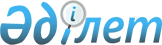 Қазақстан Республикасы Парламенті Сенатының депутаттарын тағайындау туралыҚазақстан Республикасы Президентінің 2011 жылғы 23 қарашадағы № 178 Жарлығы      Қазақстан Республикасы Конституциясының 50-бабының 2-тармағына сәйкес ҚАУЛЫ ЕТЕМІН:



      1. Қазақстан Республикасы Парламенті Сенатының депутаттары болып:

      Адырбеков Икрам;

      Алтынбаев Мұхтар Қапашұлы;

      Имашев Берік Мәжитұлы;

      Мәми Қайрат Әбдіразақұлы;

      Мұхаметжанов Бауыржан Әлімұлы;

      Нығматулин Ерлан Зайроллаұлы;

      Полторабатько Людмила Григорьевна тағайындалсын.



      2. Осы Жарлық қол қойылған күнінен бастап қолданысқа енгізіледі.      Қазақстан Республикасының

      Президенті                                 Н. Назарбаев
					© 2012. Қазақстан Республикасы Әділет министрлігінің «Қазақстан Республикасының Заңнама және құқықтық ақпарат институты» ШЖҚ РМК
				